Report of Public Hearing 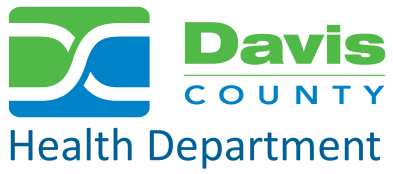 Davis County Board of Health RegulationsBrian Cook, Hearing OfficerPursuant to Utah Code Annotated 26A-1-121(1), the Davis County Board of Health held a public hearing on September 7, 2016, to receive public comments concerning adoption of proposed changes to two existing regulations:  Waste Tire Regulation and Open Burning Regulation.  The existing Board of Health Waste Tire Regulation establishes minimum standards for the safe transport and storage of waste tires within Davis County.  The proposed changes to the Regulation include formally adopting and incorporating by reference Utah R315-314 Facility Standards for Piles Used for Storage and Treatment and R315-320 Waste Tire Transporter and Recycler Requirements.  Other regulation changes include addressing waste tire storage that creates a nuisance or fire hazard, updating the waste tire transporter fee, and standardizing Department formatting.  The existing Board of Health Open Burning Regulation establishes practices and provisions for the regulation of open burning within Davis County.  The proposed changes to the Board of Health Regulation include formally adopting Utah R307-202 Emission Standards: General Burning, requiring that burning permits or approval be issued by the municipal fire authority, changing the maximum recreational fire size from 8 feet diameter to 3 feet diameter, and standardizing Department formatting.  Copies of the proposed changes to the Regulation were made available to the public at the Department’s website and the Environmental Health Services Division office located at 22 South State, Clearfield, Utah.  Notice of the hearing was published in papers of general circulation—the Davis County Clipper on September 1, 2016 and the Ogden Standard Examiner on September 1 and September 7, 2016.  Notice was also given on the Department’s website and the State of Utah’s public notice website.   ≈≈≈Hearing Summary:The public hearing was held at 5:00 p.m. on September 7, 2016, in Classroom #2021 of the Davis County Health Department, Clearfield, Utah.  Written comments were received by the Department at the Environmental Health Services Division until 5:00 p.m. September 14, 2016.  ≈≈≈Certification of Hearing:I, Brian Cook, presided over the public hearing for the Davis County Board of Health adoption of the proposed changes to the Waste Tire Regulation and the Open Burning Regulation and have approved this Hearing Report Summary.  Signed:__________________________			Date:______________